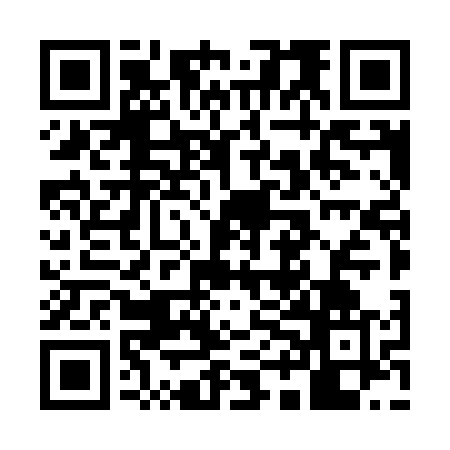 Prayer times for Concepcion del Uruguay, ArgentinaWed 1 May 2024 - Fri 31 May 2024High Latitude Method: NonePrayer Calculation Method: Muslim World LeagueAsar Calculation Method: ShafiPrayer times provided by https://www.salahtimes.comDateDayFajrSunriseDhuhrAsrMaghribIsha1Wed6:027:2612:503:516:147:322Thu6:037:2712:503:516:137:313Fri6:047:2712:503:506:127:314Sat6:047:2812:503:496:117:305Sun6:057:2912:503:486:107:296Mon6:057:2912:493:486:097:287Tue6:067:3012:493:476:087:288Wed6:077:3112:493:466:077:279Thu6:077:3212:493:466:077:2610Fri6:087:3212:493:456:067:2611Sat6:087:3312:493:456:057:2512Sun6:097:3412:493:446:047:2413Mon6:097:3412:493:436:047:2414Tue6:107:3512:493:436:037:2315Wed6:117:3612:493:426:027:2316Thu6:117:3612:493:426:027:2217Fri6:127:3712:493:416:017:2218Sat6:127:3812:493:416:017:2119Sun6:137:3812:493:406:007:2120Mon6:137:3912:493:406:007:2021Tue6:147:4012:503:405:597:2022Wed6:147:4012:503:395:597:2023Thu6:157:4112:503:395:587:1924Fri6:157:4212:503:385:587:1925Sat6:167:4212:503:385:577:1926Sun6:167:4312:503:385:577:1827Mon6:177:4412:503:385:567:1828Tue6:177:4412:503:375:567:1829Wed6:187:4512:503:375:567:1830Thu6:187:4512:513:375:567:1731Fri6:197:4612:513:375:557:17